№ п/пНаименование товараНаименование показателя, технического, функционального параметра, ед. изм. ПоказателяНаименование показателя, технического, функционального параметра, ед. изм. Показателя1ЛабиринтПримерный эскиз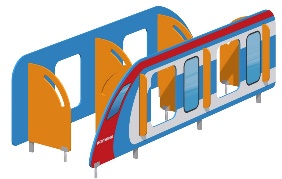 Конструктивно лабиринт должен представлять собой сборно-разборную конструкцию, состоящую из металлических и фанерных элементов.  Металлические детали окрашены полимерной порошковой эмалью методом запекания. Порошковая эмаль имеет высокую стойкость к климатическим условиям и эстетичный внешний вид.Детали из фанеры окрашены краской «НОРДИКА» или эквивалент на основе акрилата и покрыты лаком «ТЕКНОКОАТ» или эквивалент. Покрытие создает сильную износостойкую поверхность. Выступающие крепежные элементы закрыты декоративными заглушками из полиэтилена.  Торцы труб закрыты пластиковыми заглушками.Все крепежные элементы должны быть оцинкованы.Монтаж производится путем бетонирования стоек, грунтозацепов или анкеров.Конструктивно лабиринт должен представлять собой сборно-разборную конструкцию, состоящую из металлических и фанерных элементов.  Металлические детали окрашены полимерной порошковой эмалью методом запекания. Порошковая эмаль имеет высокую стойкость к климатическим условиям и эстетичный внешний вид.Детали из фанеры окрашены краской «НОРДИКА» или эквивалент на основе акрилата и покрыты лаком «ТЕКНОКОАТ» или эквивалент. Покрытие создает сильную износостойкую поверхность. Выступающие крепежные элементы закрыты декоративными заглушками из полиэтилена.  Торцы труб закрыты пластиковыми заглушками.Все крепежные элементы должны быть оцинкованы.Монтаж производится путем бетонирования стоек, грунтозацепов или анкеров.1ЛабиринтПримерный эскизВнешние размерыВнешние размеры1ЛабиринтПримерный эскизДлина, ±20 мм23671ЛабиринтПримерный эскизШирина, ±20 мм10801ЛабиринтПримерный эскизВысота, ±20 мм7501ЛабиринтПримерный эскизКомплектацияКомплектация1ЛабиринтПримерный эскизБоковина, шт.21ЛабиринтПримерный эскизПерегородка, шт.61ЛабиринтПримерный эскизСтойка, шт.141ЛабиринтПримерный эскизБоковинаБоковина1ЛабиринтПримерный эскизБоковина должна быть изготовлена из фанеры ФСФ ГОСТ 3916.1-96 толщиной 15 мм, длиной не более 2300 мм и высотой не более 700 мм, в виде локомотива. Боковина должна быть окрашена влагостойкой акриловой краской для наружных работ и иметь декоративный рисунок, нанесенный методом ультрафиолетовой печати. Должна соединяться с перегородками при помощи опорных стоек и резьбовых соединений.В боковине должны быть обработаны два окна 400х350 мм и три узких паза для того, чтобы в них входили три выступа (от трех перегородок)Боковина должна быть изготовлена из фанеры ФСФ ГОСТ 3916.1-96 толщиной 15 мм, длиной не более 2300 мм и высотой не более 700 мм, в виде локомотива. Боковина должна быть окрашена влагостойкой акриловой краской для наружных работ и иметь декоративный рисунок, нанесенный методом ультрафиолетовой печати. Должна соединяться с перегородками при помощи опорных стоек и резьбовых соединений.В боковине должны быть обработаны два окна 400х350 мм и три узких паза для того, чтобы в них входили три выступа (от трех перегородок)ПерегородкаПерегородкаПерегородка должна быть изготовлена из фанеры ФСФ ГОСТ 3916.1-96 толщиной 15 мм, размерами 540х500 мм с выступом 400 мм (для введения в паз боковины). Перегородка должна быть окрашена влагостойкой акриловой краской для наружных работ.Перегородка должна быть изготовлена из фанеры ФСФ ГОСТ 3916.1-96 толщиной 15 мм, размерами 540х500 мм с выступом 400 мм (для введения в паз боковины). Перегородка должна быть окрашена влагостойкой акриловой краской для наружных работ.СтойкаСтойкаОпорные стойки, изготавливаются в виде 3 различных конструкций: согнутый в виде уголка и штампованный п-образный профиль, изготавливаются из стального листа, толщиной 2,5 мм, и третий вид - изготовленный из стальной трубы 40х25х1,5 мм с заглушками.Опорные стойки, изготавливаются в виде 3 различных конструкций: согнутый в виде уголка и штампованный п-образный профиль, изготавливаются из стального листа, толщиной 2,5 мм, и третий вид - изготовленный из стальной трубы 40х25х1,5 мм с заглушками.